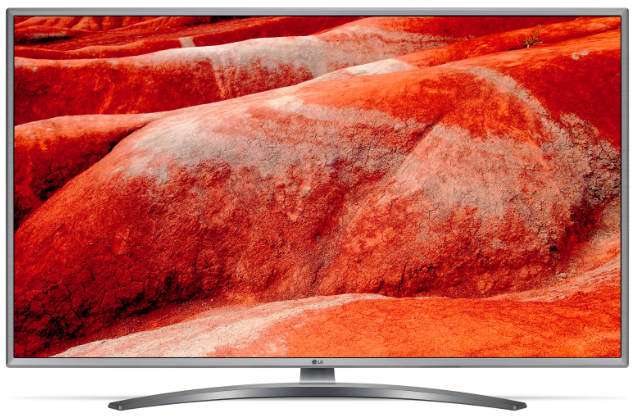 50UM7600PLB  |  50"50UM7600PLB  |  50"50UM7600PLB  |  50"50UM7600PLB  |  50"50UM7600PLB  |  50"50UM7600PLB  |  50"KLÍČOVÉ VLASTNOSTIKLÍČOVÉ VLASTNOSTIVÝHODY PRO ZÁKAZNÍKAVÝHODY PRO ZÁKAZNÍKAVÝHODY PRO ZÁKAZNÍKAVÝHODY PRO ZÁKAZNÍKA4K rozlišení (ULTRA HD)4K rozlišení (ULTRA HD)Nádherný obraz plný detailů Nádherný obraz plný detailů Nádherný obraz plný detailů Nádherný obraz plný detailů HDR Dynamické mapování tónůHDR Dynamické mapování tónůŠiroká podpora formátů HDRŠiroká podpora formátů HDRŠiroká podpora formátů HDRŠiroká podpora formátů HDRČtyřjádrový procesor / 4K Active HDRČtyřjádrový procesor / 4K Active HDRVylepšené podání zvuku díky DTS Virtual:XVylepšené podání zvuku díky DTS Virtual:XVylepšené podání zvuku díky DTS Virtual:XVylepšené podání zvuku díky DTS Virtual:XwebOS SMART TV / HbbTV / web prohlížeč / LG ThinQwebOS SMART TV / HbbTV / web prohlížeč / LG ThinQHlasové vyhledávání a ovládání (Google asistent, Amazon Alexa)Hlasové vyhledávání a ovládání (Google asistent, Amazon Alexa)Hlasové vyhledávání a ovládání (Google asistent, Amazon Alexa)Hlasové vyhledávání a ovládání (Google asistent, Amazon Alexa)Propojení s mobilem / Magický ovladačPropojení s mobilem / Magický ovladačIntegrace a podpora nejnovějších technologiíIntegrace a podpora nejnovějších technologiíIntegrace a podpora nejnovějších technologiíIntegrace a podpora nejnovějších technologiíSMART SHARESPECIFIKACESPECIFIKACEPřipojení mobilního telefonuAnoSMART TV (webOS)SMART TV (webOS)AnoAnoDLNAAnoRozlišeníRozlišení3840x21603840x2160Miracast/WiDiAnoÚhlopříčka Úhlopříčka 50“ (125 cm)50“ (125 cm)WiFiAnoPanelDirect LEDDirect LEDNahrávání TV vysíláníAnoLokální stmíváníNeNePřipojení klávesnice, myšiAnoDynamické PMIDynamické PMI1 600 (50 Hz)1 600 (50 Hz)BluetoothAnoWide Color GamutWide Color GamutNeNeBezdrátová zvuková synchronizace / ARCAno / AnoDVB-T2 / DVB-C / DVB-S2DVB-T2 / DVB-C / DVB-S2Ano / Ano / AnoAno / Ano / AnoPodpora repro WiSANeHDR10 PRO / Dolby Vision / HLGHDR10 PRO / Dolby Vision / HLGAno / Ne / AnoAno / Ne / AnoWebový prohlížeč / HbbTVAno / AnoTechnicolor HDR / HFR 2KTechnicolor HDR / HFR 2KNe / AnoNe / AnoApple AirPlay 2 / Smart ThinQ appAno / AnoHEVC (H.265 kodek) / VP9 / 4K UpscalerHEVC (H.265 kodek) / VP9 / 4K UpscalerAno / Ano / AnoAno / Ano / AnoDTS dekodér / DTS Virtual:XDTS dekodér / DTS Virtual:XAno / AnoAno / AnoSystém reproduktorůSystém reproduktorů2.02.0KONEKTORY Hudební výkonHudební výkon20 W20 WRF vstup2One Touch Sound TuningOne Touch Sound TuningAnoAnoKomponentní vstup + Audio vstup1Magický ovladačMagický ovladačAN-MR19BAAN-MR19BAOptický výstup1Line out0PARAMETRYPARAMETRYLAN konektor1Spotřeba energie, (TV / Stand-by)Spotřeba energie, (TV / Stand-by)91 / 0,5 W91 / 0,5 WCI Slot1Energetická třídaEnergetická třídaAAHDMI 2.0a4Držák na stěnu / VESADržák na stěnu / VESALSW240 / 200x200LSW240 / 200x200HDMI 2.10Rozměry TV – balení (šxvxh)Rozměry TV – balení (šxvxh)1215x810x175 mm1215x810x175 mmUSB2Rozměry TV – bez stojanu (šxvxh)Rozměry TV – bez stojanu (šxvxh)1128x658x86,4 mm1128x658x86,4 mmSluchátkový výstup0Rozměry TV – se stojanem (šxvxh)Rozměry TV – se stojanem (šxvxh)1128x714x249 mm1128x714x249 mmHmotnost (TV / balení)Hmotnost (TV / balení)13,3 / 16,213,3 / 16,2